Consorzio 6 Toscana Sud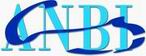 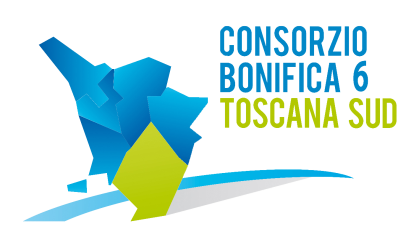 58100 GROSSETOViale Ximenes n. 3Tel. 0564.22189 Fax 0564.20819DECRETO DEL PRESIDENTE N. 85 DEL 07 LUGLIO 2014____________________________L'anno duemilaquattordici il giorno 07 del mese di Luglio alle ore 15.30 presso la sede del Consorzio in Grosseto, Viale Ximenes n. 3IL PRESIDENTEVista la L.R. 79 del 27.12.2012;Vista la deliberazione dell’assemblea consortile n°1, seduta n°1 del 25.02.2014 che ha eletto Presidente del Consorzio Fabio Bellacchi, Vicepresidente Mauro Ciani e terzo Membro Marco Mariotti;Preso atto dell'insediamento dell'ufficio di presidenza, ai sensi dell'art.17 della L.R. 79/2012;xxxxxxxxxxxxConsiderato che la Provincia di Grosseto con Determinazione Dirigenziale n. 3110 del 3.10.2013 ha approvato il Certificato di Regolare Esecuzione per la definizione dei rapporti tra la stessa Provincia e l’Unione dei Comuni Montani Colline del Fiora, relativo a “Lavoro 02713 – PRAA 2007-2010 – Annualità 2009 – Manutenzione straordinaria del reticolo idrografico nel CB 40 Unione dei Comuni Montani Colline del Fiora – Torrente Ontani –Putrido – Importo complessivo € 28.000,00 – Unione dei Comuni Montani Colline del Fiora”;Considerato che la Provincia di Grosseto dal Certificato di Regolare Esecuzione ha rilevato economie pari ad € 19.485,21;Preso atto che la Regione Toscana, Settore Prevenzione del Rischio Idraulico e Idrogeologico, con nota prot. n. 0191837 del 4.11.2013, ha previsto la possibilità di riutilizzare l’importo sopradetto per la realizzazione di ulteriori lavori di manutenzione straordinaria nello stesso ambito territoriale, redigendo direttamente il progetto definitivo-esecutivo;Considerato che l’Unione dei Comuni Montani "Colline del Fiora" - Comprensorio di Bonifica n. 40, ha incaricato la D.R.E.A.M. ITALIA Soc. Coop. Agr. For., con sede in Pratovecchio (AR), Via Garibaldi n. 3, c.f. e P. Iva 00295260517, di redigere il progetto Definitivo-Esecutivo relativamente al “PROGETTO PER INTERVENTI DI MANUTENZIONE STRAORDINARIA DEL RETICOLO IDROGRAFICO – TORRENTE PUTRIDO – COMUNE DI SANTA FIORA”;Visto il progetto Definitivo-Esecutivo del maggio 2014, redatto dalla D.R.E.A.M. ITALIA Soc. Coop. Agr. For. e denominato “PROGETTO PER INTERVENTI DI MANUTENZIONE STRAORDINARIA DEL RETICOLO IDROGRAFICO – TORRENTE PUTRIDO – COMUNE DI SANTA FIORA”, per un importo complessivo di € 19.485,21; Vista la L.R.T. 79/2012, ed in particolar modo il punto 14 dei considerando e l’art. 23, comma 3;Considerato che il Consorzio 6 Toscana Sud deve sottoscrivere con l’Unione dei Comuni Montani "Colline del Fiora" apposita convenzione, volta a regolamentare le attività di comune interesse, stabilendo le modalità di svolgimento delle stesse;Visto che dette convenzioni devono essere redatte sulla base dello schema tipo non ancora approvato dalla Giunta Regionale; Viste le disposizioni di cui al D. Lgs. n. 163/2006 e ss.mm.ii. in materia di lavori pubblici;Preso atto dei pareri del Responsabile del procedimento e del Direttore Generale del Consorzio 6 Toscana Sud sul progetto in oggetto;D E C R E T Adi approvare il progetto definitivo – esecutivo, nelle more della stipula della convenzione con l’Unione dei Comuni Montani "Colline del Fiora", redatto nel Maggio 2014, denominato “PROGETTO PER INTERVENTI DI MANUTENZIONE STRAORDINARIA DEL RETICOLO IDROGRAFICO – TORRENTE PUTRIDO – COMUNE DI SANTA FIORA”, per un importo complessivo di € 19.485,21, costituito dai seguenti elaborati:01	-	RELAZIONE DESCRITTIVA E DOCUMENTAZIONE FOTOGRAFICA;	02 – ELENCO PREZZI – COMPUTO METRICO – QUADRO ECONOMICO;03 – CRONOPROGRAMMA;04 – QUADRO DI INCIDENZA PERCENTUALE;05 – MODULO DI OFFERTA;06 – SCHEMA DI CONTRATTO;07 – PIANO DI MANUTENZIONE;08 – CAPITOLATO SPECIALE DI APPALTO;TAVOLE: 									 	 	N.1 – INQUADRAMENTRO GEOGRAFICO SCALA 1:10.000;			 	 	N.2 - INQUADRAMENTRO SCALA 1:2.000;					 	 	N.3 – PLANIMETRIA DEL CENSIMENTO DELLE OPERE IDRAULICHE;		 	 	N.4 – ESEMPIO DI PARTICOLARE COSTRUTTIVO GABBIONATA.			di trasmettere alla Provincia di Grosseto il suddetto progetto per gli adempimenti di successiva competenza;di procedere alla variazione sul bilancio di previsione per l’esercizio finanziario 2014;di dichiarare il presente decreto immediatamente eseguibile, prevedendo la pubblicazione sul sito internet del Consorzio.IL PRESIDENTE(Fabio Bellacchi)